Nombre de la actividad:  Reunión con AJOEMCH, Para elección y juramentación de la Directiva.Actividad: La mañana de este día nos reunimos con la Asociación de Jóvenes Emprendedores Municipales de Chalatenango AJOEMCH, el objetivo principal es darle seguimiento a este gran proyecto y poder apoyar a cada uno de los Jóvenes que tiene la capacidad de emprender negocios hechos a mano. Como parte del compromiso se eligió la Directiva la cual fue juramentada por Nuestro Alcalde Municipal Dr. José Rigoberto Mejía.                                                                                                                                            Fecha: 4 de diciembre de 2020.                                                                                               Ubicación: Salón de reuniones de la Municipalidad de Chalatenango.                                                                                                        Hora: 10:00am.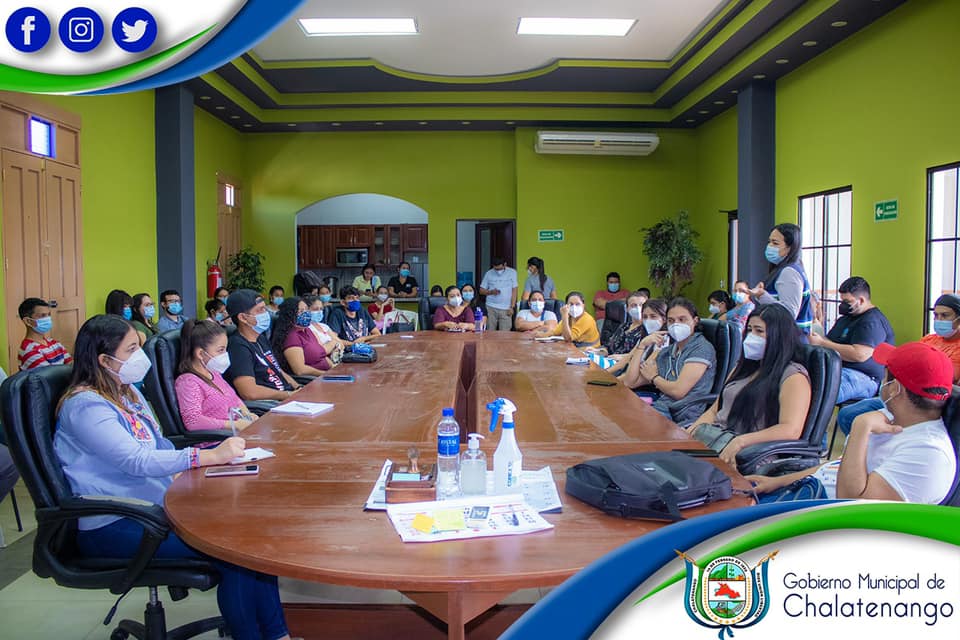 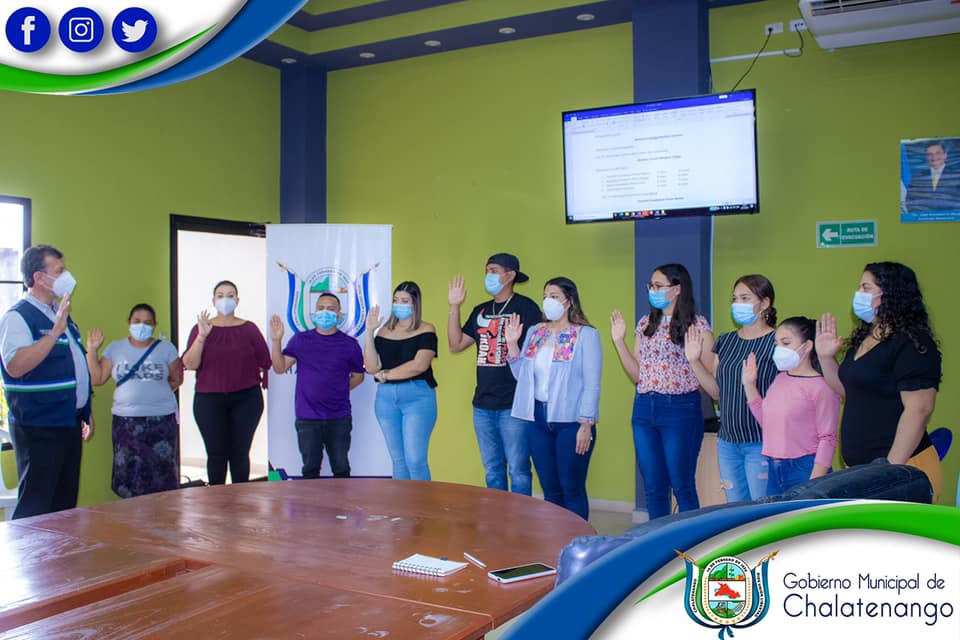 